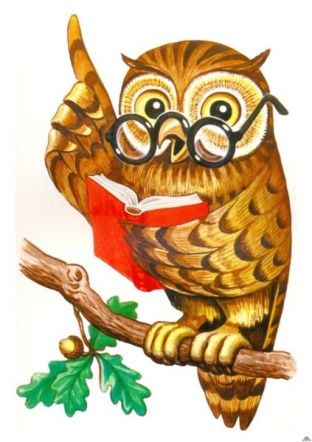                                 (для учащихся 8 классов)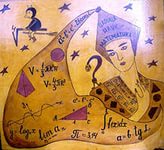                                                                                             Учитель математики                                                                                                         Стрельцова Нина НиколаевнаЦель игры: развитие и укрепление интереса к математике, расширение кругозора  учащихся, повышение уровня их математической культуры;Оборудование:  карточки с заданиями, спички (для конкурса 5), мультимедийный проектор (после сдачи ответов каждой команды, на слайдах презентации показываются правильные ответы)Оформление: Высказывания о математике.«Предмет математики настолько серьезен, что полезно не упускать случаев делать его немного занимательным»  Б.Паскаль“Математику уже затем учить надо, что она ум в порядок приводит. “М.В.Ломоносов“Математика – это язык, на котором говорят все точные науки”. Н.И.Лобачевский“Из всех языков мира самый лучший – это искусственный весьма сжатый язык математики”. Н.И.Лобачевский       “Математика – царица всех наук, арифметика – царица математики”. Карл Гаусс“В математике есть своя красота, как в живописи и поэзии”. Н.Е.Жуковский«Величие человека -  в его способности мыслить»  Б.Паскаль«...Природа формулирует свои законы языком математики.»  Г.Галилей«Если вы хотите участвовать в большой жизни, то заполняйте свою голову математикой, пока есть к тому возможность.»  М .И.КалининХод игрыВедущий: Кто сказал, что в науке поэзии нет?                  Нужно только понять и увидеть!Сегодня мы с вами увидим в гостях у царицы наук - математики лирику.Ведущий: Первым заданием будут задачи с подвохом (правильный ответ-1 жетон)Для математики, дружочек,Нужна тетрадочка в ...(не в кружочек, а в клеточку)Варит отлично твоя голова:Пять плюс один получается ...(не два, а шесть)Вышел зайчик погулять,Лап у зайца ровно ...(не 5, а 4)Ты на птичку посмотри:Ног у птички ровно ...(не 3, а 2)У меня собачка есть,У нее хвостов аж ...(не 6,а 1)Говорил учитель Ире,Что два больше , чем ...(не 4, а 1)Знает точно ученица:От десятка ноль отнять- будет ...(не единица, а 10)У доски ты говори,Что концов у палки ...(не 3, а 2)Ходит в народе такая молва:Шесть минус пять получается ...(не 2, а 1)Отличник тетрадкой такою гордится:Внизу под диктантом стоит ...( не единица, а 5)На уроках будешь спать-За ответ получишь ...(не пять, а 2)Вот пять ягодок в траве.Съел одну. Осталось ...(не две, а 4)Мышь считает дырки в сыре:Три плюс две – всего ...(не четыре, а 5)Ведущий: С этим заданием вы справились, приступим к следующему.Предлагаем вам задания,На проверку вашего внимания.За правильный ответ 5 жетонов -но не в обед,А немедленно, сейчас.Но, тому кто покажет в решении класс.Задача 1: ПЕРЕПРАВА.Двое подошли к реке.Берег виден вдалеке.Только вот одна беда:Через реку нет моста.Переправиться им нужно.Лодка сослужила службу:Каждый берега достигИ пошел путем своим.Задаю я вам вопрос:Как им это удалось?Ведь суденышко мало,Вмещает только одного.(ответ: они подошли к реке с разных сторон)Задача вторая совсем не простая:В нашем классе два Ивана,Две Татьяны, два Степана,Три Катюши, три Галины,Пять Андреев, три Полины,Восемь Львов, четыре Саши,Пять Ирин и две НаташиИ всего один Виталий.Сколько всех вы насчитали?(ответ: 40 учеников)Задача : третья. Внимательность прояви и назови сколько раз повторяется сто?У простого сторожа непросторный дом:Часто в нем стоножка бродит под столом.Дорожит стоножка чистотою ног.И столичной ваксой чистит сто сапог.Вместо двух непросто вычистить все сто.Сразу столько обуви не носил никто.У простой стоножки стоит постоятьИ у той стоножки опыт перенять.(ответ: 19 раз)Ведущий: Задание следующее не простоеИз жизни взятое- не скрою.Нельзя в его решение прыгнуть сразу-Тут надо применитьНаучных знаний базу.Посмотрите сказку про БалдуИ ответь-те на вопрос ЗАДАЧА-СКАЗКА О БАЛДЕ.Ведущий: Пошел барин по базару                  Поискать кой-какого товару.                 А навстречу ему Балда.                 Идет, сам не зная куда.Балда: Что, батька, так рано поднялся,Чего ты взыскался?Барин: Нужен мне работник:Повар, конюх и плотник.А где мне взять такого,Служителя не слишком дорогого?Балда: Буду служить тебе справно,            Усердно и очень исправно.Барин: За год тебе пожалую кафтан и 12 рублев.Ведущий: Живет Балда в барском доме,Спит себе на соломе,Ест за четверых,Работает за семерых.Досветла у него все пляшет,Лошадь запряжет,Полосу вспашет,Печь затопит,Все заготовит, закупит,Яичко испечет,Да сам его и облупит.Балда: Отработал я у тебя, барин, 7 месяцев. Задумал женится. Пожалуй расчет.Барин: Что ж, работник ты хороший. Жалую тебе кафтан и 5 рублев.Ведущий: Вот вам вопрос: Сколько стоит кафтан ?ОТВЕТ: ПУСТЬ Х- СТОИМОСТЬ КАФТАНА.УРАВНЕНИЕ:(12+Х)=5+Х. Х=(РУБ)Ведущий: Следующее задание «Шарады»-Которые вы разгадать я надеюсьБудете рады.( За ответ 2 жетона)1. Я приношу с собою боль,В лице большое искаженье.А «ф» на «п» заменишь коль,То превращусь я в знак сложенья.(флюс-плюс)2. Число я меньше десяти.     Меня тебе легко найти.              Но если букве «я» прикажешь рядом встать,              Я все: отец, и ты, и дедушка, и мать.                                                                          (семь-семья)3. С буквой «р»- с овцы стригут,     В нити прочные прядут.     А без «р»-нужна для счета,     Цифрой быть – её работа.                                                  (шерсть-шесть)4.  Рождаюсь на мебельной фабрике я,     И в каждом хозяйстве нельзя без меня.      Отбросишь последнюю букву мою-     Названье большому числу я даю.                                                                                 (стол-сто)5.  Читаем мы направо смело- Геометрическое тело. Прочтем же справа мы налево- Увидим разновидность древа.                                                       (куб-бук)Ведущий: Считаем жетоны, подводим итоги.Пока идет подсчет жетонов, инсценировка стихотворения.Пришел из школы ученикИ запер в ящик свой дневник.-Где твой дневник? - спросила мать.Пришлось дневник ей показать.Не удержалась мать от вздоха,Увидев надпись «Очень плохо».Узнав, что сын такой лентяй,Отец воскликнул: «Шалопай!»-Чем заслужил ты единицу?-Спросила старшая сестрица.-Я думал, что гипотенуза-река Советского Союза.Подводятся итоги игры. Награждаются победители.И в заключении:Торопись, ведь дни проходят,Ты у времени в гостях.Не рассчитывай на помощь,Помни: все в твоих руках.